СИТУАЦИОННЫЙ ПЛАНп. УСТЬ ЗОЛОТАЯ, ЕРМАКОВСКОГО РАЙОНА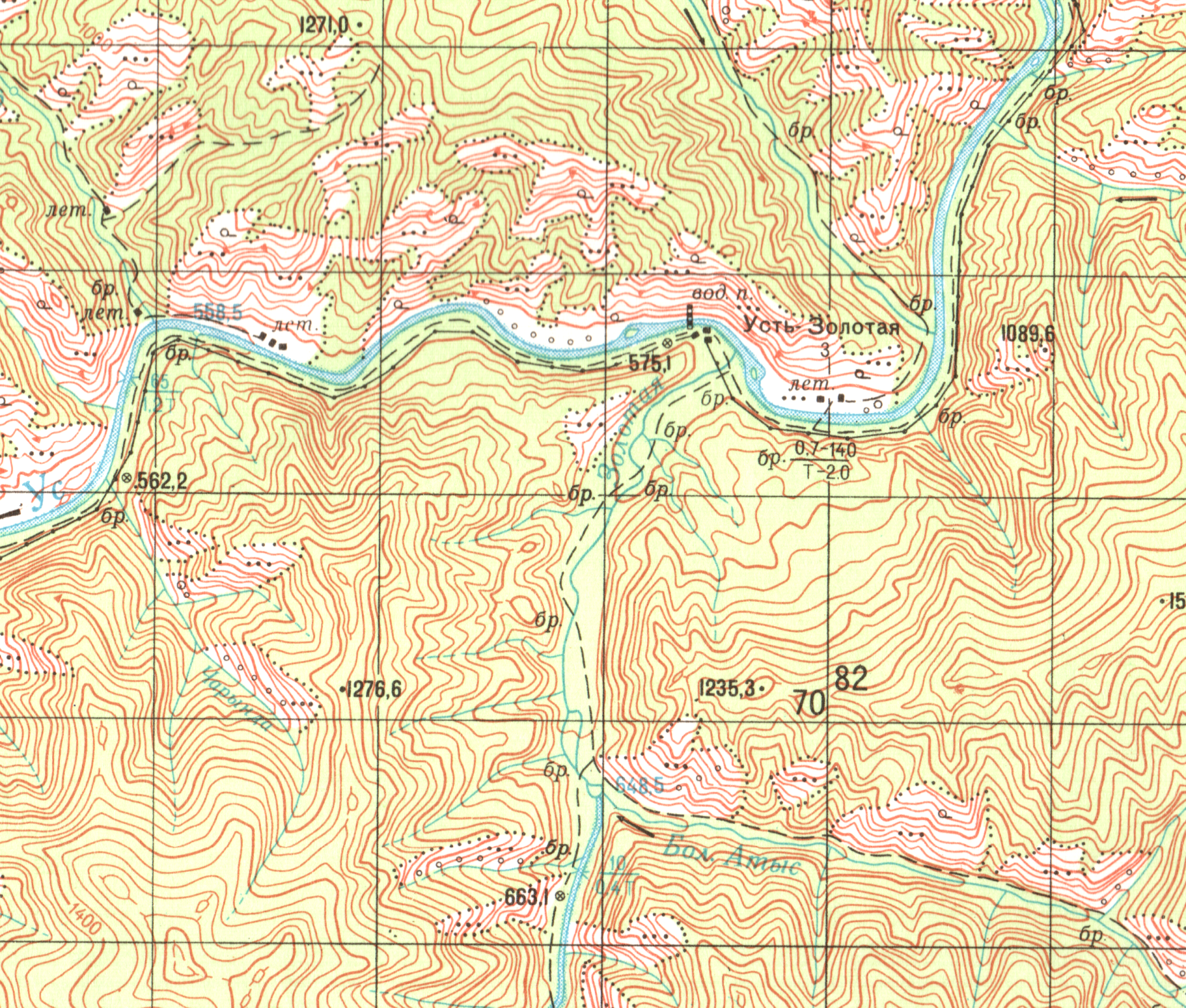 Заведующий отделом по ГО, ЧС иМР администрации района                                                          И.Н. Гречушкин